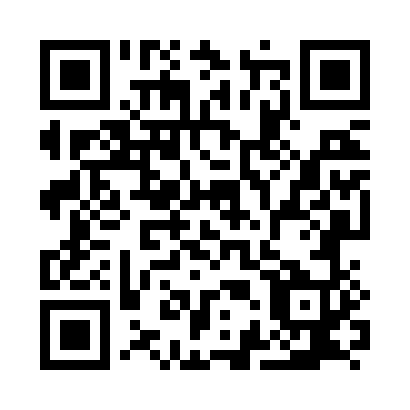 Prayer times for Fujieda, JapanWed 1 May 2024 - Fri 31 May 2024High Latitude Method: NonePrayer Calculation Method: Muslim World LeagueAsar Calculation Method: ShafiPrayer times provided by https://www.salahtimes.comDateDayFajrSunriseDhuhrAsrMaghribIsha1Wed3:234:5611:443:286:328:002Thu3:214:5511:443:286:338:013Fri3:204:5411:443:286:348:024Sat3:194:5311:443:286:358:045Sun3:174:5211:443:286:358:056Mon3:164:5111:443:286:368:067Tue3:154:5011:443:286:378:078Wed3:144:5011:443:296:388:089Thu3:124:4911:433:296:398:0910Fri3:114:4811:433:296:398:1011Sat3:104:4711:433:296:408:1112Sun3:094:4611:433:296:418:1213Mon3:084:4511:433:296:428:1414Tue3:064:4411:433:296:438:1515Wed3:054:4411:433:296:438:1616Thu3:044:4311:433:296:448:1717Fri3:034:4211:433:306:458:1818Sat3:024:4211:433:306:468:1919Sun3:014:4111:443:306:468:2020Mon3:004:4011:443:306:478:2121Tue2:594:4011:443:306:488:2222Wed2:584:3911:443:306:498:2323Thu2:574:3911:443:306:498:2424Fri2:564:3811:443:316:508:2525Sat2:564:3711:443:316:518:2626Sun2:554:3711:443:316:518:2727Mon2:544:3711:443:316:528:2828Tue2:534:3611:443:316:538:2929Wed2:534:3611:443:316:538:3030Thu2:524:3511:453:326:548:3131Fri2:514:3511:453:326:558:32